Un pull au point anglais01.10.22C'est le retour en force des côtes anglaises. Signe de confort, un pull au point anglais est un classique dans les tricots mais il est principalement apprécié pour sa simplicité. C'est un pull douillet à porter chez soi ou au bureau. Il tient à la fois à l'élégance quel que soit le style adopté, mais surtout du confort face aux froids hivers. 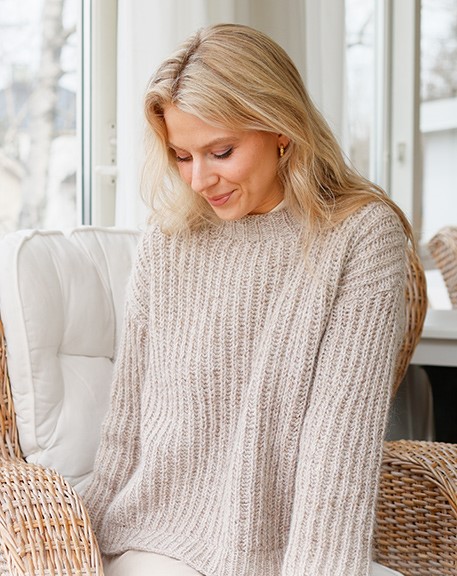 Un Modèle proposé par Drops Design. Cette saison c'est le oversize super confort. Alors il ne faut pas hésiter à le faire plus grand en choisissant une ou deux tailles plus grande. Être à l'aise pour un pull cocooning, c'est important. Comme souvent pour les explications de Drops, les explications vous sont données pour des aiguilles circulaires. C'est le cas pour ce pull, mais si comme beaucoup le travail avec des circulaires est un peu compliqué. Sachez que vous pouvez sans soucis travailler avec des aiguilles droites, pour cela il vous suffit de diviser le nombre des mailles à monter par 2. Vous faites le dos, ensuite le devant. De toute façon, les empiècement du haut sont fini séparément.Sachez que la bordure est tricotée avec des aiguilles plus fines, c'est-à-dire des n°4, ensuite pour les côtes anglaises vous travaillez avec des aiguilles n°5. Il faut de la souplesse pour un résultat hyper moelleux. Ici le pull est tricoté avec 2 fils, une association de mohair, Alpaga et de laine. Un monde de douceur qui s'offre à vous. Même si vous décidez de prendre un autre fil, pensez d'abord au confort que votre tricot vous donnera. C'est la priorité à prendre en compte lorsque vous choisirez votre fil.Même si les tons clairs sont de bons tons pour l'hiver, prenez des coloris chaleureux comme le beige, le marron. Un choix sûr qui vous permettra de le porter quel que soit le style vestimentaire que vous allez choisir.Crédit photo Drops Design Explications
TAILLE:
S - M - L - XL - XXL - XXXL

FOURNITURES:
DROPS SOFT TWEED de Garnstudio (appartient au groupe de fils B)
450-500-550-600-650-750 g coloris 03, sable
Et:
DROPS KID-SILK de Garnstudio (appartient au groupe de fils A)
150-175-175-200-200-225 g coloris 01, naturel

AIGUILLES:
AIGUILLES CIRCULAIRES DROPS n° 5,5 - en 40 et 80 cm.
AIGUILLES CIRCULAIRES DROPS n° 4 - en 40 et 80 cm.
AIGUILLES DOUBLES POINTES DROPS n° 5,5.
AIGUILLES DOUBLES POINTES DROPS n° 4
On peut utiliser la technique du MAGIC LOOP – il faut alors seulement une aiguille circulaire de 80 cm de chaque taille.

ÉCHANTILLON:
13 mailles en largeur et 36 rangs en hauteur en côtes anglaises (18 rangs de mailles endroit visibles en hauteur), avec 1 fil de chaque qualité = 10 x 10 cm.
NOTE! Ne pas oublier que la taille des aiguilles n’est qu’une suggestion. Si vous avez trop de mailles pour 10 cm, essayez avec des aiguilles plus grosses. Si vous avez trop de mailles pour 10 cm, essayez avec des aiguilles plus fines.

POINT MOUSSE (en allers et retours):
Tricoter tous les rangs à l’endroit.
1 côte mousse = tricoter 2 rangs endroit.

CÔTES ANGLAISES en allers et retours (devant et dos):
RANG 1 (= sur l’envers): * Faire 1 jeté, glisser 1 maille sur l’aiguille droite comme pour la tricoter à l’envers, tricoter ensemble à l’endroit la maille glissée et son jeté *, tricoter de *-* jusqu’à ce qu’il reste 1 maille, faire 1 jeté, glisser 1 maille sur l’aiguille droite comme pour la tricoter à l’envers et monter 1 maille à la fin du rang.
RANG 2 (= sur l’endroit): Tricoter 1 maille lisière au point mousse, * tricoter ensemble à l’endroit la maille glissée et son jeté, faire 1 jeté, glisser 1 maille sur l’aiguille droite comme pour la tricoter à l’envers *, tricoter de *-* jusqu’à ce qu’il reste 1 maille, tricoter ensemble à l’endroit la maille glissée et son jeté et monter 1 maille à la fin du rang.
RANG 3 (= sur l’envers): Tricoter 1 maille lisière au point mousse, * faire 1 jeté, glisser 1 maille sur l’aiguille droite comme pour la tricoter à l’envers, tricoter ensemble à l’endroit la maille glissée et son jeté *, tricoter de *-* jusqu’à ce qu’il reste 2 mailles, faire 1 jeté, glisser 1 maille sur l’aiguille droite comme pour la tricoter à l’envers et 1 maille lisière au point mousse.
RANG 4 (= sur l’endroit): Tricoter 1 maille lisière au point mousse, * tricoter ensemble à l’endroit la maille glissée et son jeté, faire 1 jeté, glisser 1 maille sur l’aiguille droite comme pour la tricoter à l’envers *, tricoter de *-* jusqu’à ce qu’il reste 2 mailles, tricoter ensemble à l’endroit la maille glissée et son jeté et 1 maille lisière au point mousse.
Répéter les rangs 3 et 4.

CÔTES ANGLAISES en rond (dos/devant et manches):
TOUR 1: * Faire 1 jeté, glisser 1 maille comme pour la tricoter à l’envers, tricoter ensemble à l’endroit la maille glissée et son jeté *, répéter de *-* tout le tour.
TOUR 2: * Tricoter ensemble à l’envers la maille glissée et son jeté, faire 1 jeté, glisser 1 maille comme pour la tricoter à l’envers *, répéter de *-* tout le tour.
Répéter les tours 1 à 2.

MAILLES EN CÔTES ANGLAISES:
Quand on compte les mailles, ne pas compter les jetés comme des mailles.

DIMINUTIONS (encolure):
Toutes les diminutions se font sur l’endroit!
DIMINUER 2 MAILLES AU DÉBUT DU RANG AINSI:
Tricoter 1 maille lisière au point mousse et 1 maille en côtes anglaises comme avant, glisser la maille suivante et son jeté sur l’aiguille droite comme pour les tricoter ensemble à l’endroit, tricoter ensemble à l’endroit les 2 mailles suivantes (et le jeté appartenant à la maille endroit) et passer la maille glissée par-dessus les mailles tricotées ensemble.
DIMINUER 2 MAILLES À LA FIN DU RANG AINSI: Tricoter jusqu’à ce qu’il reste 5 mailles, tricoter ensemble à l’endroit les 3 mailles suivantes (et leur jeté), tricoter 1 maille en côtes anglaises comme avant et 1 maille lisière au point mousse.

AUGMENTATIONS (manches):
Tricoter 3 fois la même maille endroit ainsi:
Tricoter la maille et son jeté ensemble à l’endroit, mais sans les lâcher de l’aiguille, faire 1 jeté sur l’aiguille droite et tricoter ensemble à l’endroit la maille et son jeté encore 1 fois, puis lâcher la maille et son jeté de l’aiguille gauche = 3 mailles. Augmenter alternativement dans la première et dans la dernière maille endroit du tour. Faire la première augmentation dans la première maille endroit, la deuxième augmentation dans la dernière maille endroit etc.


PULL - PETIT APERÇU DE L’OUVRAGE:
Le dos/le devant se tricotent en rond, de bas en haut. On divise l’ouvrage pour le devant et le dos et on termine chaque partie séparément en allers et retours. On tricote les manches en rond sur les aiguilles doubles pointes/une petite aiguille circulaire. On tricote le col en rond.

DOS & DEVANT:
Monter 216-228-246-270-288-312 mailles avec l’aiguille circulaire 4 et 1 fil de chaque qualité. Tricoter 1 tour endroit. Tricoter ensuite en côtes (2 mailles envers/1 maille endroit).
Quand les côtes mesurent 5 cm, tricoter le tour suivant ainsi:
Tricoter * 2 mailles ensemble à l’envers, faire 1 jeté, glisser 1 maille sur l’aiguille droite comme pour la tricoter à l’envers *, tricoter de *-* tout le tour = 144-152-164-180-192-208 mailles. Changer pour l’aiguille circulaire 5,5. Tricoter maintenant en CÔTES ANGLAISES en rond - voir ci-dessus. Lire MAILLES EN CÔTES ANGLAISES!
Quand l’ouvrage mesure 37-38-39-40-41-42 cm, ajuster pour que le tour suivant soit à tricoter comme le 2 des côtes anglaises, diviser l’ouvrage pour le devant et le dos ainsi:
Rabattre 1 maille, tricoter les 71-75-81-89-95-103 mailles suivantes comme avant (devant), rabattre 1 maille, tricoter les 71-75-81-89-95-103 dernières mailles (dos) comme avant. Terminer maintenant chaque partie séparément.

DOS:
Tricoter maintenant en CÔTES ANGLAISES en allers et retours – voir ci-dessus (le 1er rang se tricote sur l’envers). Après les 2 premiers rangs, on a 73-77-83-91-97-105 mailles. Tricoter en côtes anglaises avec 1 maille lisière au point mousse de chaque côté. Quand l’ouvrage mesure 52-54-56-58-60-62 cm, rabattre les 23-23-25-25-27-27 mailles centrales pour l’encolure au rang sur l’endroit suivant et terminer chaque épaule séparément (il reste 25-27-29-33-35-39 mailles pour chaque épaule). Au rang sur l’endroit suivant, diminuer 2 mailles pour l’encolure – voir DIMINUTIONS = 23-25-27-31-33-37 mailles. Rabattre les mailles endroit à l’endroit et les mailles envers à l’envers quand l’ouvrage mesure 56-58-60-62-64-66 cm (tricoter les jetés chacun avec leur maille correspondante). Tricoter l’autre épaule de la même façon.

DEVANT:
Tricoter comme pour le dos jusqu’à ce que l’ouvrage mesure 48-50-50-52-52-54 cm. Au rang suivant, sur l’endroit, glisser les 15-15-17-17-19-19 mailles centrales en attente sur un fil pour l’encolure et terminer chaque épaule séparément (il reste 29-31-33-37-39-43 mailles pour chaque épaule). Au rang sur l’endroit suivant, diminuer 2 mailles pour l’encolure. Diminuer ainsi 3 fois au total tous les 8-8-10-10-12-12 rangs = 23-25-27-31-33-37 mailles. Rabattre les mailles endroit à l’endroit et les mailles envers à l’envers quand l’ouvrage mesure 56-58-60-62-64-66 cm (tricoter les jetés chacun avec leur maille correspondante). Tricoter l’autre épaule de la même façon.

MANCHES:
Monter 54-54-57-60-63-66 mailles avec les aiguilles doubles pointes 4 et 1 fil de chaque qualité. Tricoter 1 tour endroit. Tricoter ensuite en côtes (2 mailles envers/1 maille endroit). Quand les côtes mesurent 5 cm, tricoter le tour suivant ainsi: * 2 mailles ensemble à l’envers, faire 1 jeté, glisser 1 maille sur l’aiguille droite comme pour la tricoter à l’envers *, tricoter de *-* tout le tour = 36-36-38-40-42-44 mailles.
Changer pour les aiguilles doubles pointes 5,5. Tricoter en rond, en CÔTES ANGLAISES.
Quand la manche mesure 20-20-18-16-14-12 cm, augmenter 2 mailles au tour suivant - voir AUGMENTATIONS. Tricoter les augmentations en côtes anglaises. Au premier tour tricoter les mailles augmentées sans jetés.
Augmenter ainsi 7-8-9-9-9-9 fois au total tous les 10 tours = 50-52-56-58-60-62 mailles.
Rabattre les mailles endroit à l’endroit et les mailles envers à l’envers (tricoter les jetés chacun avec leur maille correspondante) quand la manche mesure 47-46-45-43-42-40 cm.
Tricoter l’autre manche de la même façon.

ASSEMBLAGE:
Faire la couture des épaules.
Coudre in manches à 1 maille lisière du bord le long des emmanchures.

COL:
Relever environ 84 à 114 mailles (y compris les mailles en attente) sur la petite aiguille circulaire 4 et 1 fil de chaque qualité. Tricoter les jetés ensemble avec leur maille correspondante quand on reprend les mailles en attente. Le nombre de mailles doit être divisible 3. Tricoter en côtes (2 mailles envers/1 maille endroit). Quand les côtes mesurent 4 cm, rabattre les mailles endroit à l’endroit et les mailles envers à l’envers.Diagramme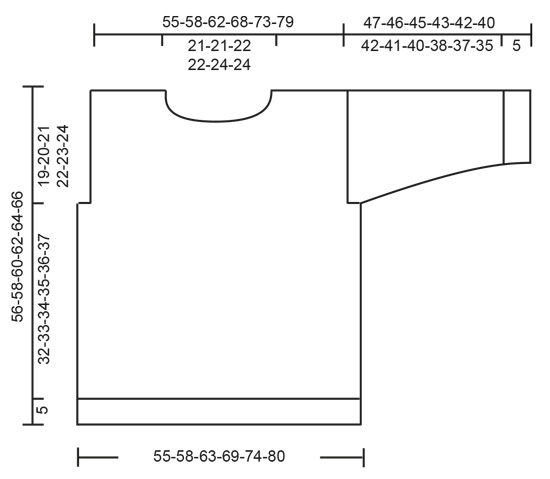 